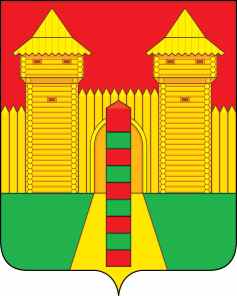 АДМИНИСТРАЦИЯ  МУНИЦИПАЛЬНОГО  ОБРАЗОВАНИЯ «ШУМЯЧСКИЙ   РАЙОН» СМОЛЕНСКОЙ  ОБЛАСТИПОСТАНОВЛЕНИЕот 13.12.2022 г. № 559	         п. Шумячи          На основании Устава муниципального образования «Шумячский район» Смоленской области      Администрация муниципального образования «Шумячский район» Смоленской областиП О С Т А Н О В Л Я Е Т:	1. Внести в постановление Администрации муниципального образования «Шумячский район» Смоленской области от 05.12.2022 г. № 546 «Об установлении предварительной опеки А.А. Хомченко над несовершеннолетним А.И. Моташневым, 07.07.2009 года рождения» следующее изменение:в пункте третьем постановления слова: «сроком на шесть месяцев с 05 декабря 2022 года по 05 июня 2022 года» заменить словами: «сроком на шесть месяцев с 05 декабря 2022 года по 05 июня 2023 года».2. Контроль за исполнением настоящего постановления возложить на Отдел по образованию Администрации муниципального образования «Шумячский район» Смоленской области.Глава муниципального образования«Шумячский район» Смоленской области 		                      А.Н. ВасильевО внесении изменений в постановление Администрации муниципального образования «Шумячский район» Смоленской области от 05.12.2022 г. № 546